Formulaire d’inscription au Carnaval 2021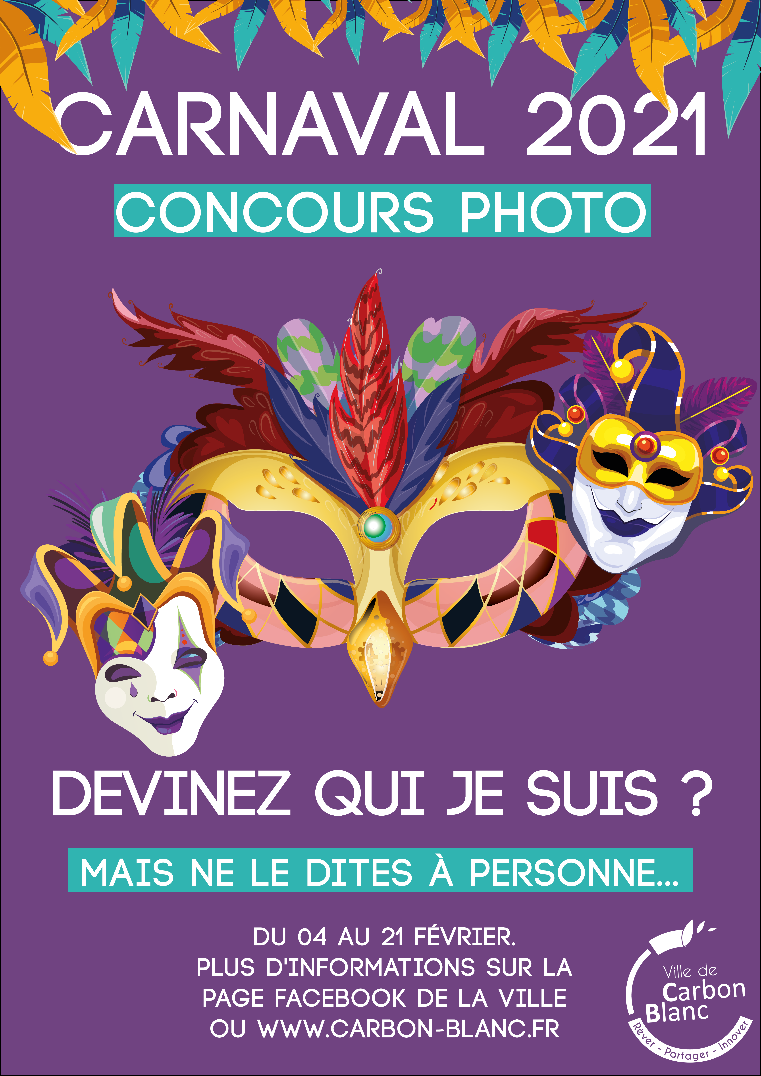 Nom ………………………………………………………………Prénom ………………………………………………………………Date de naissance …………………………………………………Adresse ………………………………………………………………Numéro de téléphone ……………………………………………Adresse mail ……………………………………………………………Catégorie à laquelle je souhaite participer ……………………………………………………….Les données collectées pourront faire l’objet d’un traitement de la part de la collectivité.  